Домашнее задание№1. Определите силу тяжести, действующую на яблоко массой 80 г.№2. Сколько весит бензин объёмом 25 л?№3. Определите вес медного цилиндра.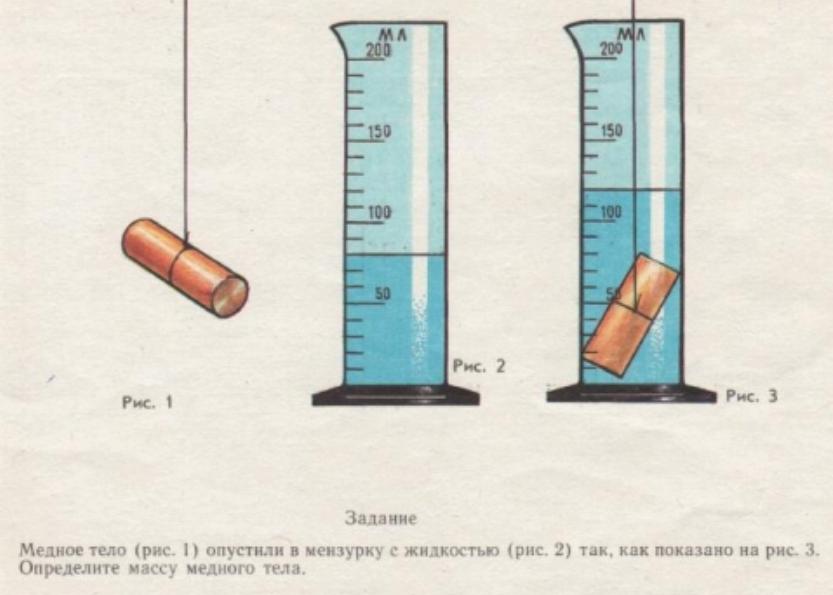 №3. Вес бочки с песком равен 1150 Н. Найдите вес бочки, если в ней находится песок объёмом 80 000 см3. Плотность песка 1300 .